COMMUNITIES & EDUCATION DIRECTORATE  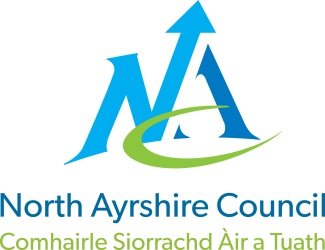 Executive Director (Interim): Caroline Amos Cunninghame House, Irvine KA12 8EETel: 01294 310000 www.north-ayrshire.gov.uk {Date}Auchenharvie Academy, Head Teacher: Calum Johnston BED (Hons)Saltcoats Rd, Stevenston, KA20 3JWTelephone: 01294 605156 E-mail: auchenharvie@ea.n-ayrshire.sch.ukDate: 3rd December 2021Dear parents/carers,S3 Tracking ReportI am delighted to include your child’s first tracking report for this session. It details the progress of your child in each of the subjects currently being studied in regards to effort, behaviour and homework. As you will see, it also details your child’s achieved level and current working level within A Curriculum for Excellence. Moreover, it contains teachers’ comments which focus on your child’s strengths and next steps in their learning in all of the subjects being studied.I have no doubt that you will find this report informative and I hope you will continue to support us in raising the aspirations of our young people in Auchenharvie Academy. S3 Virtual Parents’ eveningAs you will understand, due to Covid 19 restrictions, face to face parents’ evening will not be permitted. However, we will be holding a virtual parents’ evening on Tuesday 14th December 2021 between 4.15pm and 6.15pm, using an online platform called Parents Booking. You can access the system easily using your phone, a tablet, iPad, a laptop or Chrome book.To allow you to book your child’s teachers’ appointments, simply type in the address below:The link to access the portal is: www.parents-booking.co.uk/auchenharvie. You will then be asked to include the following details: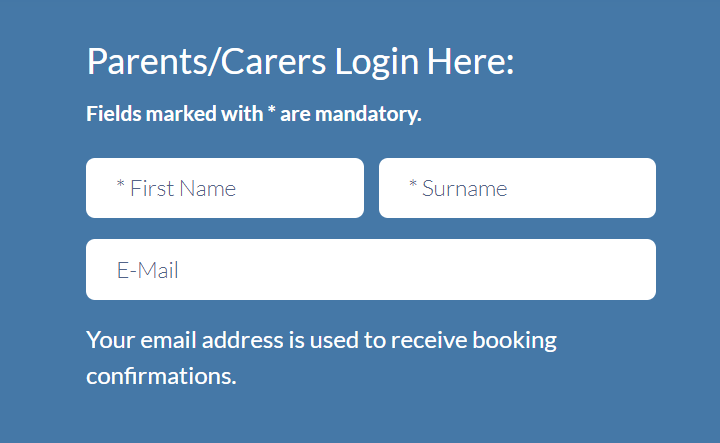 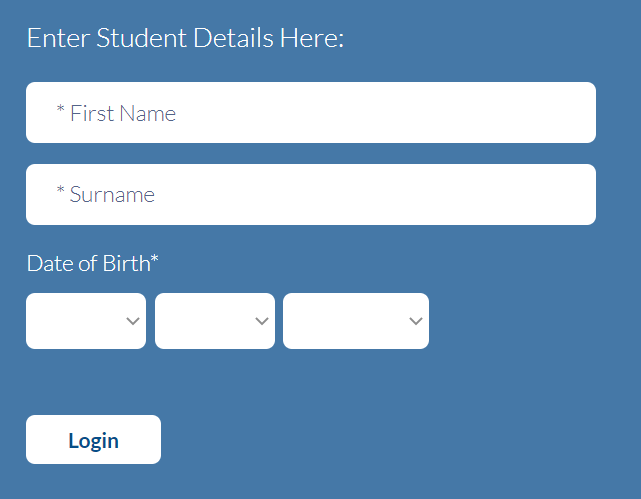 In your next screen, you will be able to click on the option suggested teachers’ bookings for me. This option is the quickest way to book all of your child’s appointments consecutively. Once this option has been selected, and you have booked your appointments, a joining link will be sent to the email that you entered during the log in process. This email should be the same as the one that the school normally uses to communicate with you. The link generated is what you will need to access all of your video calls with your child’s teachers on the day. Please note that you will be able to book appointments from Friday 3rd December 2021 at 6pm. Each appointment will last seven minutes. Please note that teachers will not have the option to extend the appointment time and that after seven minutes, the call will be terminated by the system. Our staff are aware of this and will ensure strengths and next steps are shared with you, as well as given you the opportunity to ask any questions. Should you have any additional questions that our staff are unable to answer on the evening, we encourage you to get in touch with your child’s Pastoral Care Teacher in the first instance by contacting the school at your earliest convenience. Alongside this letter, you will also find a copy of the Parents/Carers information Guide to support you in accessing the system. Moreover, should you have any issues with booking appointments, please contact the school office on 01294 605156 and we will be happy to assist you. As always, may I take this opportunity to thank you for your continued support.Yours faithfully,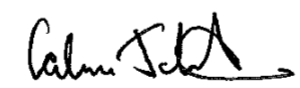 C JohnstonHead Teacher{Name}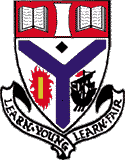 